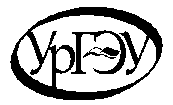 ПРОЕКТСистема менеджмента качестваПОЛОЖЕНИЕО конкурсе научно-исследовательских работ«Формирование и реализация финансовой политики»П 05.01-030-2017Екатеринбург20171. Общие положения1.1. Настоящее Положение определяет порядок проведения конкурса на лучшую научно-исследовательскую работу «Формирование и реализация финансовой политики» (далее – конкурс), порядок его организации, требования к участникам, критерии отбора выпускных квалификационных работ и поощрения победителей Конкурса.1.2. Участниками конкурса могут стать студенты финансово-экономических специальностей УрГЭУ как индивидуально, так и в группе (до 10 человек), а также магистранты, аспиранты и молодые ученые.1.3. Конкурс проводится по двум номинациям: «Лучший исследовательский проект по формированию и реализации финансовой политики хозяйствующих субъектов», «Лучший исследовательский проект по разработке бизнес-идеи». По итогам рассмотрения проектов количество номинаций может быть увеличено.1.4. Организатором конкурса является кафедра финансового менеджмента УрГЭУ. при поддержке Уральской торгово-промышленной палаты, Управления ФНС России по Свердловской области, Межрегионального управления Федеральной службы по финансовому мониторингу УФО, Свердловского фонда поддержки предпринимательства, Управления финансового контроля департамента финансов Ямало-Ненецкого автономного округа, ООО «УГМК-Холдинг», ОАО «СИЗ», ПАО «РТИ».2. Цель и задачи конкурса2.1. Цель проведения конкурса – формирование управленческих и исследовательских компетенций в сфере финансового менеджмента.2.2. Задачи конкурса:– выявление научно-исследовательского потенциала участников;– актуализация интереса молодых исследователей к проблемам управления финансовыми ресурсами, инвестирования в предприятия малого и среднего бизнеса, поиску путей их практического решения;– обмен знаниями, идеями, опытом использования исследовательского инструментария;– разработка научно-практических рекомендаций по формированию финансовой политики хозяйствующих субъектов и повышению их инвестиционной привлекательности.3. Процедура конкурса3.1. Конкурс проводится в два этапа: первый (отборочный) длится с 1 сентября по 30 ноября; второй – с 1 по 5 декабря.3.2. Перед началом конкурса организатором формируется экспертная комиссия (жюри) конкурса из числа высококвалифицированных преподавателей, ведущих ученых и специалистов, приглашенных экспертов из вузов, академических институтов, иных организаций.Обязанности членов жюри:– проверка наличия документов, представленных в комплекте с заявкой на участие;– рассмотрение и анализ представленных документов;– разработка и отбор критериев оценивания проектов;– участие в работе экспертного совета конкурса на защите проектов;– определение победителей конкурса;– ведение протокола конкурса.3.3. Для участия в первом этапе конкурса участники представляют научно-исследовательский проект и тезисы объемом до 3 страниц, оформленные в соответствии с ГОСТ 7.32-2001 «Отчет о научно-исследовательской работе. Структура и правила оформления». При подготовке проекта участники используют полученные ранее знания, методику проведения анализа финансовой политики, открытые источники информации и консультации со специалистами финансового управления выбранного для анализа предприятия.Жюри проверяет научно-исследовательские проекты участников в соответствии с выбранными критериями оценок, отбирает участников для второго этапа. При подведении итогов первого этапа конкурса учитываются следующие критерии:– соответствие тематике конкурса;– актуальность самостоятельно полученных результатов;– использование современной исследовательской методологии;– творческий подход;– экономическое обоснование проекта;– возможности внедрения;– практическая апробация результатов исследования.Список критериев может быть дополнен членами жюри.3.4. Второй этап конкурса проводится между участниками, чьи работы были отобраны в результате первого этапа, путем публичной защиты основных положений научно-исследовательских проектов по номинациям.Для участия во втором этапе конкурса участники готовят мультимедийную презентацию и раздаточный материал по проекту.Помимо критериев, учтенных на первом этапе конкурса, жюри оценивает представленные на конкурс проекты и уровень их публичной защиты на основании:– представленного уровня презентации научных идей;– аргументированности устной защиты;– коммуникативных навыков участников.3.5. Жюри принимает решение о победителях конкурса путем открытого голосования по каждому участнику конкурса в отдельности простым большинством голосов. Решение жюри фиксируется в протоколе, который подписывает председатель жюри.3.6. Все участники конкурса получают почетные грамоты. Победители и призеры конкурса в каждой номинации удостаиваются следующих привилегий:– за I место – приоритет при зачислении в магистратуру по программе «Финансовый мониторинг и управление рисками»;– за II место – возможность прохождения производственной практики в ведущих предприятиях Уральского региона;– за III место – оценка «отлично».РАЗРАБОТАНО:Кафедра финансового менеджментаСОГЛАСОВАНО:Проректор УрГЭУ по научной работе 	Е.Б. ДворядкинаНачальник УНИР 	А.А. ГлумовЗаведующий кафедрой финансового менеджмента	 Э.Р. ЗакироваМИНИСТЕРСТВО ОБРАЗОВАНИЯ И НАУКИ РОССИЙСКОЙ ФЕДЕРАЦИИФедеральное государственное бюджетное образовательное учреждение высшего образования«Уральский государственный экономический университет»(УрГЭУ)